Digital NEST | 318 Union Street, Watsonville CA 95076 | info@digitalnest.org | 831.722.6378 (NEST)Member Progress Intern AKA “Maven”Volunteer PositionVolunteer PositionContact Information:Ximena Ireta (Volunteer Manager) (E) Ximena@digitalnest.org, (P) 831-818-3048Internship Periods:Spring: January-May: September-January (Approx.)Hours: 8-24 per weekSchedule: Variable:	Primarily Weekdays 3pm-6pm 			Requires telephone and e-communications work on eveningsSupervision:Jacob Martinez (Executive Director) MA in Structural Technology Steve Bean (Enterprise Director)MA in EducationVolunteer Intern Position Description 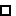 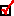 